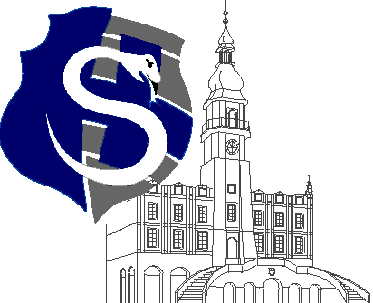 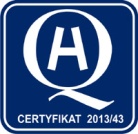 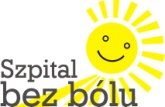 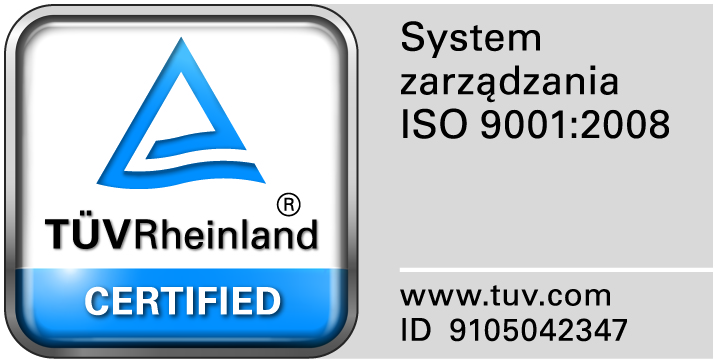 					                                                                                                                  									Zamość 2016-04-21	Do  Wszystkich WykonawcówDot: Przetargu nieograniczonego nr 5/PN/16  Dostawa sprzętu medycznego jednorazowego użytkuWYJAŚNIENIA ZWIĄZANE Z TREŚCIĄ SIWZDziałając zgodnie z art. 38 ust. 2 ustawy Prawo zamówień publicznych (tekst jednolity: Dz. U. z 2013 r. poz. 907, 984, 1047 i 1473 oraz z 2014r. poz. 423,768,811,915,1146 i 1232), w związku z pytaniami  dotyczącymi treści Specyfikacji Istotnych Warunków Zamówienia – Zamawiający przesyła treść pytań nadesłanych do w/w postępowania wraz z odpowiedziami.Pytanie nr 1 Czy w celu miarkowania kar umownych Zamawiający dokona modyfikacji postanowień projektu przyszłej umowy w zakresie zapisów § 6 ust. 11.	Zamawiającemu przysługują od Wykonawcy następujące kary umowne:a ) za zwłokę w realizacji dostawy w terminie określonym w § 4 ust. 2, § 4 ust. 5 każdorazowo karę umowną w wysokości 0,2 % wartości brutto nie dostarczonego towaru za każdy dzień zwłoki”, jednak nie więcej niż 10% wartości brutto towaru, którego dotyczy zwłoka§ 7 ust. 44. Wykonawca zapłaci Zamawiającemu karę umowną w wysokości 10 % wartości brutto niezrealizowanej części umowy w przypadku jej rozwiązania z przyczyn leżących po stronie Wykonawcy.Odpowiedź: Zgodnie z siwzPytanie nr 2Czy Zamawiający dokona modyfikacji zapisów wzoru umowy w § 5 ust. 4 poprzez wprowadzenie następującego zapisu:Za datę dokonania płatności uznaję się datę uznania rachunku bankowego WykonawcyOdpowiedź: Zgodnie z siwz.